The June  Monthly Meeting of the Hawthorn Parish Council will be held remotely* using ZOOM* (online platform) on Monday 20th July 2020 starting at 7pm. **AGENDANotice of MeetingPublic Notice of the Meeting has been given in accordance with Schedule 12 paragraph 10(2) of the LGA 1972Apologies: To receive apologies and to approve reasons for absence.Declarations of InterestTo notify of any items that appear in the agenda in which you may have an interest, including those that have previously been recorded in the Members Register of Interests.Minutes: To approve the Minutes of the May Monthly Meeting held 15th June  2020Matters of InformationReports  Police  DCC  Repairs to defibrillator  Play Area – Covid Advice  License Stapylton Arms  Any other reportsPublic ParticipationCorrespondenceFence :  village green CDALC AGMInformation from DCC re SUSTANSFinancial:    To endorse the monies to be paid by the Clerk since the last meeting / Bank reconciliation  Estimates – 1st Quarter   Community Plant budget – requirement to complete projectCurrent Planning ApplicationsBulbs / winter bedding : to orderDisplaying minutes on noticeboardsEvents & InformationDate of the next meeting:  Monday 21st September  2020Lesley Swinbank(Parish Clerk)    13th July  2020All residents are able to join the meeting – information on how you can take part in Public Participation is available at https://www.hawthornparish.co.uk/The%2520Council/Minutes of Meetings/2020-1.htmlJoin Zoom Meeting
https://us04web.zoom.us/j/72086402089?pwd=OERUb0ZCREtqQmYyV1g4bldXRHJtZz09

Meeting ID: 720 8640 2089      Password: 021y57
** Zoom is a free online platform but is time limited to 40 minutes per session.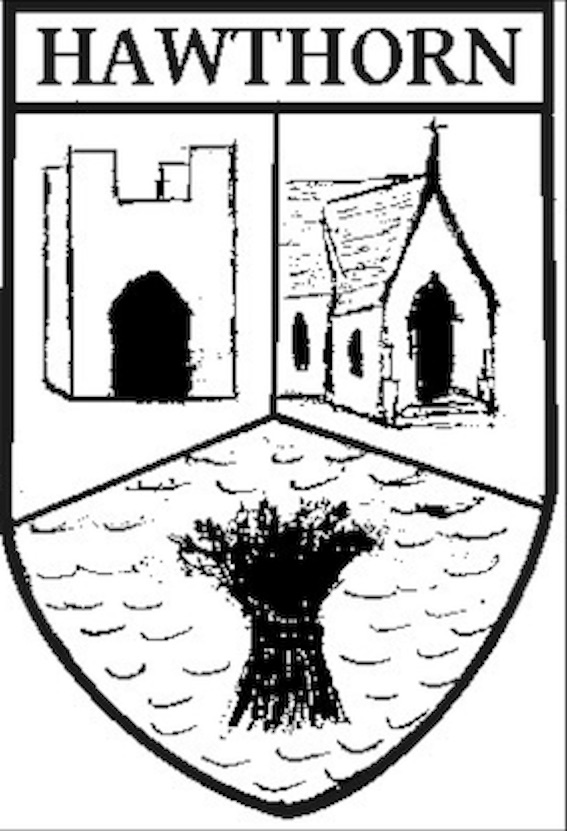 Hawthorn Parish CouncilClerk to the Council: Lesley Swinbank MBA, FSLCCSpringwell House, Spring Lane, Sedgefield Co. Durham. TS21 2HSTel. 01740 622429Email: clerk@hawthornparish.co.uk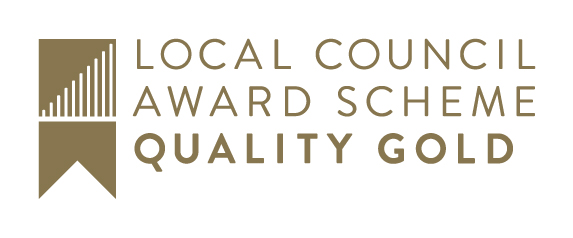 